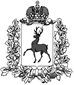 АДМИНИСТРАЦИЯ  РАБОЧЕГО ПОСЕЛКА ИЛЬИНОГОРСКВОЛОДАРСКОГО МУНИЦИПАЛЬНОГО РАЙОНАНИЖЕГОРОДСКОЙ ОБЛАСТИПОСТАНОВЛЕНИЕот « 26 » ноября 2018 г. 						№  _290_Об установлении размера платы за содержание жилого помещения для собственников помещений, не принявших на общем собрании собственников решение об установлении размера платы за содержание жилого помещения в многоквартирных домах, расположенных в р.п. Ильиногорск            В соответствии с ч.4 ст.158 Жилищного кодекса РФ ПОСТАНОВЛЯЮ:            1. Установить с 01 января по 31 декабря 2019 г. размер платы за содержание жилого помещения для собственников помещений, не принявших на общем собрании собственников решение об установлении размера платы за содержание жилого помещения в многоквартирных домах, расположенных в р.п. Ильиногорск согласно Приложению.            2. Настоящее постановление опубликовать в установленном порядке.            3. Настоящее постановление вступает в силу с 01 января 2019 г.Глава администрации р.п. Ильиногорск                                                                                              Д.В. Сорокин.Приложение  к постановлению администрации р.п. Ильиногорскот «26»11.2018 г. № _290_ с НДСНаименование услуги Тарифы и ставкиТарифы и ставки1.Содержание жилого помещения руб. за 1 кв.м. общей площадируб. за 1 кв.м. общей площади1.1Жилые дома, имеющие все виды благоустройства с центральным горячим водоснабжения не газифицированные /газифицированные21,0222,011.2Жилые дома, имеющие все виды благоустройства с газовым водонагревателем17,6317,63